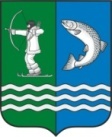 Российская ФедерацияРеспублика КарелияСОВЕТБЕЛОМОРСКОГО МУНИЦИПАЛЬНОГО ОКРУГАРЕШЕНИЕ XVI сессии  I созываот 22 мая 2024 г. №  137г. Беломорск Об утверждении Плана мероприятий по противодействию коррупции на территории Беломорского муниципального  округа  Республики Карелия  на 2024 годВ соответствии с Федеральным законом от 25 декабря 2008 года №273-ФЗ «О противодействии коррупции», распоряжением Правительства Республики Карелия от 10 декабря 2019 года №846р-П «Об утверждении антикоррупционной программы Республики Карелия на 2020 - 2024 годы»,СОВЕТ РЕШИЛ:1. Утвердить прилагаемый План мероприятий по противодействию коррупции на территории Беломорского  муниципального округа Республики Карелия на 2024 год (далее - План).2. Контроль за выполнением мероприятий Плана возложить на Главу Беломорского муниципального округа (Филиппову И.В.).3. Настоящее решение  разместить на официальном сайте Беломорского муниципального округа Республики Карелия в информационно-телекоммуникационной сети Интернет.Председатель СоветаБеломорского муниципального округа		                                 А.А. ПоповПЛАН  мероприятий по противодействию коррупции на территории  Беломорского муниципального округа Республики Карелия на 2024 годУтверждёнУтверждёнРешением  XVI сессии I созываСовета Беломорского муниципального  округа от  22.05.2024 № 137 Решением  XXXVI сессии XXVIII созываСовета муниципального образования «Беломорский муниципальный район» от  28.04.2021 № 200 № п\пМероприятияСрок выполненияСрок выполненияОтветственные исполнители123341. Методическое и организационное обеспечение антикоррупционной деятельности1. Методическое и организационное обеспечение антикоррупционной деятельности1. Методическое и организационное обеспечение антикоррупционной деятельности1. Методическое и организационное обеспечение антикоррупционной деятельности1. Методическое и организационное обеспечение антикоррупционной деятельности 1.1.Осуществление антикоррупционного мониторинга2024 год2024 годуправление делами администрации Беломорского муниципального округа (далее - администрация)1.2.Подготовка  проектов нормативных правовых актов для приведения их в соответствие с законодательством в сфере противодействия коррупциипо мере необходимостипо мере необходимостиуправление делами администрации 1.3.Ведение базы   данных обращений граждан и организаций, содержащих информацию   о проявлениях     коррупции муниципальными служащими,   лицами, замещающими          муниципальные  должностипостояннопостоянноуправление делами администрации1.4.Разработка, утверждение и реализация плана мероприятий по противодействию коррупции на территории Беломорского муниципального округа (далее - План)на постоянной основена постоянной основеуправление делами администрации1.5.Обеспечение надлежащего функционирования Комиссии по соблюдению требований к служебному поведению муниципальных служащих администрации Беломорского муниципального округа и урегулированию конфликта интересов2024 год2024 годуправление делами администрации1.6.Повышение эффективности участия субъектов общественного контроля в деятельности в области противодействия коррупциина постоянной основена постоянной основеуправление делами администрации1.7.Мониторинг соблюдения лицами, замещающими должности в органах местного самоуправления Беломорского муниципального округа требований законодательства о противодействии коррупции, касающихся предотвращения и урегулирования конфликта интересовежегодноежегодноуправление делами администрации1.8.Внедрение цифровых технологий при оказании муниципальных услуг, реализации контрольно-надзорных функций, осуществлении закупок товаров, работ, услуг для обеспечения  муниципальных нужд в целях выявления, минимизации и устранения коррупционных рисковна постоянной основена постоянной основеуправление делами администрации1.9.Анализ практики рассмотрения органами местного самоуправления Беломорского муниципального округа обращений граждан и организаций по фактам коррупцииежегодноежегодноуправление делами администрации1.10.Анализ коррупционных рисков, связанных с участием муниципальных служащих на безвозмездной основе в управлении коммерческими организациями, являющимися организациями государственных корпораций (компаний) или публично-правовых компаний, и их деятельностью в качестве членов коллегиальных органов управления этих организацийежегодноежегодноуправление делами администрации1.11Внесение изменений и дополнений в Планпо мере необходимостипо мере необходимостиуправление делами администрации1.12.Подготовка отчетов об исполнении (реализации) Плана. ежегодно, до 20 февраляежегодно, до 20 февраляуправление делами администрации2. Антикоррупционная экспертиза  муниципальных правовых актов и их проектов2. Антикоррупционная экспертиза  муниципальных правовых актов и их проектов2. Антикоррупционная экспертиза  муниципальных правовых актов и их проектов2. Антикоррупционная экспертиза  муниципальных правовых актов и их проектов2. Антикоррупционная экспертиза  муниципальных правовых актов и их проектов2.1.Осуществление антикоррупционной экспертизы муниципальных нормативных правовых актов и их  проектов постояннопостоянноуправление делами администрации2.2.Направление муниципальных нормативных правовых актов (и их проектов) в прокуратуру Беломорского района для проведения антикоррупционной экспертизы постояннопостоянноуправление делами администрации2.3.Проведение анализа актов прокурорского реагирования, поступивших на муниципальные правовые акты (и их проекты), и информирование структурных подразделений администрации Беломорского района  для принятия мер по предупреждению нарушений при подготовке муниципальных правовых актов управление делами администрации, юридический отдел3. Реализация мер антикоррупционной политики  в системе муниципальной службы и в деятельности лиц, замещающих муниципальные должности3. Реализация мер антикоррупционной политики  в системе муниципальной службы и в деятельности лиц, замещающих муниципальные должности3. Реализация мер антикоррупционной политики  в системе муниципальной службы и в деятельности лиц, замещающих муниципальные должности3. Реализация мер антикоррупционной политики  в системе муниципальной службы и в деятельности лиц, замещающих муниципальные должности3. Реализация мер антикоррупционной политики  в системе муниципальной службы и в деятельности лиц, замещающих муниципальные должности3.1.Информирование лиц, замещающих муниципальные должности и должности муниципальной службы в органах местного самоуправления Беломорского муниципального округа, положений законодательства Российской Федерации и Республики Карелия о противодействии коррупции, в том числе об ответственности за коррупционные правонарушения, о порядке осуществления проверок достоверности и полноты сведений, представленных указанными лицами в соответствии с законодательством. о соблюдении  запретов, ограничений и требований, установленных в целях противодействия коррупциипостояннопостоянноуправление делами администрации3.2.Организация работы по доведению до граждан при поступлении на муниципальную службу положений законодательства Российской Федерации и Республики Карелия о противодействии коррупции, в том числе об ответственности за коррупционные правонарушения, о порядке осуществления проверок достоверности и полноты сведений, представленных указанными лицами в соответствии с законодательствомпостояннопостоянноОМСУ Беломорского муниципального округа,3.3.Анализ соблюдения запретов, ограничений и требований, установленных в целях противодействия коррупции, в том числе касающихся получения подарков отдельными категориями лиц, выполнения иной оплачиваемой работы, обязанности уведомлять об обращениях в целях склонения к совершению коррупционных правонарушенийпостояннопостоянноОМСУ Беломорского муниципального округа,3.4.Организация работы по выявлению случаев возникновения конфликта интересов, одной из сторон которого являются лица, замещающие муниципальные должности и должности муниципальной службы в органах местного самоуправления Беломорского районапостояннопостоянноОМСУ Беломорского муниципального округа,3.5.Обеспечение действенного функционирования комиссии по соблюдению требований к служебному поведению муниципальных служащих администрации Беломорского муниципального округа, и урегулированию конфликта интересов2024 год2024 годОМСУ Беломорского муниципального округа,3.6.Организация представления муниципальными служащими и лицами, замещающими муниципальные должности,  сведений о своих доходах, расходах, имуществе и обязательствах имущественного характера, а также сведений о доходах, расходах,  имуществе и обязательствах имущественного характера своих супругов и несовершеннолетних детейпостояннопостоянноОМСУ Беломорского муниципального округа,3.7.Анализ сведений о доходах, расходах, об имуществе и обязательствах имущественного характера, представленных муниципальными служащимипостояннопостоянноуправление делами администрации3.8.Осуществление контроля за соответствием расходов муниципальных служащих, расходов их супруг (супругов) и несовершеннолетних детей доходу данных лиц и их супруг (супругов) в случаях и порядке, установленных законодательствомпо мере необходимостипо мере необходимостиуправление делами администрации3.9.Обучение муниципальных служащих, впервые поступивших на муниципальную службу, для замещения должностей , включенных в перечни должностей, установленные нормативными правовыми актами органов местного самоуправления Беломорского муниципального округа, по образовательным программам в области противодействия коррупции2024 год2024 годОМСУ Беломорского муниципального округа,3.10.Мониторинг участия лиц, замещающих муниципальные должности  и должности муниципальной службы в органах местного самоуправления Беломорского муниципального округа, в управлении коммерческими и некоммерческими организациями ежегодноежегодноуправление делами администрации3.11.Анализ практики применения ограничений, касающихся получения подарков отдельными категориями лиц и установленных в целях противодействия коррупцииежегодноежегодноуправление делами администрации3.12.Участие муниципальных служащих, работников, в должностные обязанности которых входит участие в противодействии коррупции, в мероприятиях по профессиональному развитию в области противодействия коррупции, в том числе их обучение по дополнительным профессиональным программам в области противодействия коррупцииежегодноежегодноуправление делами администрации4. Реализация антикоррупционной политики в сфере закупок товаров, работ, услуг для муниципальных нужд4. Реализация антикоррупционной политики в сфере закупок товаров, работ, услуг для муниципальных нужд4. Реализация антикоррупционной политики в сфере закупок товаров, работ, услуг для муниципальных нужд4. Реализация антикоррупционной политики в сфере закупок товаров, работ, услуг для муниципальных нужд4. Реализация антикоррупционной политики в сфере закупок товаров, работ, услуг для муниципальных нужд4.1.Проведение консультаций для муниципальных заказчиков и заказчиков – муниципальных бюджетных учреждений по вопросам размещения  заказов  для закупки товаров, на выполнение работ, оказание услуг для    обеспечения муниципальных нужд       постоянноотдел контрактной службы администрацииотдел контрактной службы администрации4.2.Оказание поддержки субъектам малого и среднего предпринимательства по вопросам преодоления административных барьеров2024 гфинансово-экономическое управление администрациифинансово-экономическое управление администрации4.3Участие муниципальных служащих, работников, в должностные обязанности которых входит участие в проведении закупок товаров, работ, услуг для обеспечения муниципальных нужд, в мероприятиях по профессиональному развитию в области противодействия коррупции, в том числе их обучение по дополнительным профессиональным программам в области противодействия коррупцииежегодноотдел контрактной службы администрации, руководители муниципальных учрежденийотдел контрактной службы администрации, руководители муниципальных учреждений4.3.Проведение работы, направленной на выявление личной заинтересованности, которая приводит или может привести к конфликту интересов, у муниципальных служащих, работников, при осуществлении закупок в соответствии с Федеральным законом от 5 апреля 2013 года N 44-ФЗ "О контрактной системе в сфере закупок товаров, работ, услуг для обеспечения государственных и муниципальных нужд"ежегодноотдел контрактной службы администрации, руководители муниципальных учрежденийотдел контрактной службы администрации, руководители муниципальных учреждений4.4.Представление  деклараций о возможной личной заинтересованности специалистов,  чьи должности включены в перечень должностей, замещение которых связано с коррупционными рисками в сфере закупокЕжегодноДо 1 октября т.г.управление делами администрацииуправление делами администрации4.5.Представление  деклараций о возможной личной заинтересованности руководителей муниципальных учреждений, подведомственных администрации Беломорского муниципального округа, которая приводит или  может привести к конфликту интересов при осуществлении закупокЕжегодноДо 1 октября т.г.управление делами администрацииуправление делами администрации4.6.Анализ сведений, изложенных в   декларациях о возможной личной заинтересованности руководителей муниципальных учреждений, подведомственных администрации Беломорского муниципального округа,  и специалистов,  чьи должности включены в перечень должностей, замещение которых связано с коррупционными рисками и  в сфере закупокЕжегодноДо 1 ноября т.г.управление делами администрацииуправление делами администрации5. Обеспечение прозрачности деятельности  ОМСУ, муниципальных учреждений  Беломорского муниципального района5. Обеспечение прозрачности деятельности  ОМСУ, муниципальных учреждений  Беломорского муниципального района5. Обеспечение прозрачности деятельности  ОМСУ, муниципальных учреждений  Беломорского муниципального района5. Обеспечение прозрачности деятельности  ОМСУ, муниципальных учреждений  Беломорского муниципального района5. Обеспечение прозрачности деятельности  ОМСУ, муниципальных учреждений  Беломорского муниципального района5.1.Обеспечение информационной открытости деятельности ОМСУ и муниципальных учреждений Беломорского района путем опубликования в СМИ и на официальном сайте администрации района информации об их деятельности (в том числе в сфере противодействия коррупции)На постоянной основеуправление делами администрации, муниципальные учрежденияуправление делами администрации, муниципальные учреждения5.2.Информационное наполнение и актуализация тематического раздела «Противодействие коррупции» на официальном сайте в информационно-телекоммуникационной сети «Интернет» постоянноуправление делами администрацииуправление делами администрации5.3. Размещение отчета о выполнении Плана мероприятий по противодействию коррупции на территории Беломорского муниципального округа  в информационно-телекоммуникационной сети «Интернет» до 20 февраля года, следующего за отчетнымуправление делами администрацииуправление делами администрации5.4.Размещение сведений о доходах, об имуществе и обязательствах имущественного характера лиц, замещающих муниципальные должности в ОМСУ на постоянной основе, муниципальных служащих ОМСУ, их супругов и несовершеннолетних детей в информационно-телекоммуникационной сети «Интернет»    В установленные срокиуправление делами администрации,  Контрольно-счетный комитет Беломорского муниципального округа (далее - КСК)управление делами администрации,  Контрольно-счетный комитет Беломорского муниципального округа (далее - КСК)5.5.Размещение сведений о доходах, имуществе и обязательствах имущественного        характера  руководителей муниципальных учреждений Беломорского муниципального округа в информационно-телекоммуникационной сети «Интернет»    В установленные срокиуправление делами администрацииуправление делами администрации5.6.Информирование граждан и юридических лиц через средства массовой информации о возможности заключения договоров аренды недвижимого имущества, земельных участков, о результатах приватизации имущества2024 годотдел архитектуры, градостроительства и землепользования администрацииотдел архитектуры, градостроительства и землепользования администрации6. Привлечение граждан к реализации антикоррупционной политики6. Привлечение граждан к реализации антикоррупционной политики6. Привлечение граждан к реализации антикоррупционной политики6. Привлечение граждан к реализации антикоррупционной политики6. Привлечение граждан к реализации антикоррупционной политики6.1.Обеспечение функционирования электронного почтового ящика на официальном  сайте Беломорского муниципального округа и специально выделенной телефонной линии для приема сообщений о фактах коррупциипостоянноуправление делами администрацииуправление делами администрации6.2.Информирование населения через  СМИ и официальный сайт администрации Беломорского района о результатах рассмотрения обращений граждан о коррупциипо мере необходимости, в случае поступления обращенийуправление делами администрацииуправление делами администрации7. Антикоррупционное просвещение, образование и пропаганда7. Антикоррупционное просвещение, образование и пропаганда7. Антикоррупционное просвещение, образование и пропаганда7. Антикоррупционное просвещение, образование и пропаганда7. Антикоррупционное просвещение, образование и пропаганда7.1.Участие в курсах повышения квалификации и обучающих семинарах по вопросам  противодействия коррупциипостоянноОМСУ Беломорского муниципального округаОМСУ Беломорского муниципального округа7.2.Организация антикоррупционного просвещения путем реализации учебных программ в рамках учебных предметов, направленных на формирование антикоррупционного мировоззрения, повышение уровня правосознания и правовой культуры обучающихся в муниципальных образовательных учреждениях2024 годотдел образования администрации, муниципальные образовательные учреждения Беломорского муниципального округаотдел образования администрации, муниципальные образовательные учреждения Беломорского муниципального округа7.3.Проведение совещаний с руководителями муниципальных образовательных учреждений Беломорского муниципального округа по профилактике коррупционных правонарушений1 раз в годотдел образования администрацииотдел образования администрации8. Реализация мер антикоррупционной политики  в муниципальных организациях и учреждениях, подведомственных администрации   Беломорского  муниципального округа 8. Реализация мер антикоррупционной политики  в муниципальных организациях и учреждениях, подведомственных администрации   Беломорского  муниципального округа 8. Реализация мер антикоррупционной политики  в муниципальных организациях и учреждениях, подведомственных администрации   Беломорского  муниципального округа 8. Реализация мер антикоррупционной политики  в муниципальных организациях и учреждениях, подведомственных администрации   Беломорского  муниципального округа 8. Реализация мер антикоррупционной политики  в муниципальных организациях и учреждениях, подведомственных администрации   Беломорского  муниципального округа 8.1.Представление руководителями муниципальных учреждений, подведомственных администрации Беломорского муниципального округа», сведений о доходах, об имуществе и обязательствах имущественного характера, а также о доходах, об имуществе и обязательствах имущественного характера своих супруги (супруга) и несовершеннолетних детейЕжегодно в установленные законом срокиуправление делами администрацииуправление делами администрации8.2.Осуществление проверки достоверности и полноты сведений о доходах, об имуществе и обязательствах имущественного характера, представленных руководителями муниципальных учреждений, подведомственных администрации Беломорского муниципального округапо мере необходимостиуправление делами администрацииуправление делами администрации8.3.Анализ сведений о доходах, расходах, об имуществе и обязательствах имущественного характера, представленных руководителями муниципальных учреждений, подведомственных администрации Беломорского муниципального округапостоянноуправление делами администрацииуправление делами администрации8.4.Осуществление контроля за соответствием расходов руководителями муниципальных учреждений, подведомственных Администрации Беломорского муниципального округа  расходов их супруг (супругов) и несовершеннолетних детей доходу данных лиц и их супруг (супругов) в случаях и порядке, установленных законодательствомпо мере необходимостиуправление делами администрацииуправление делами администрации